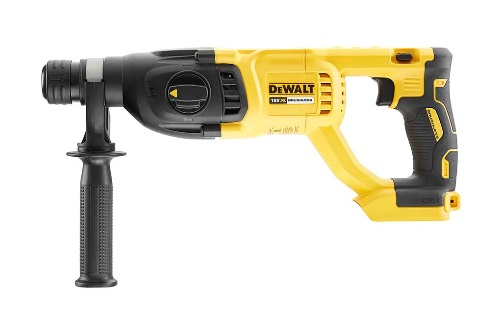 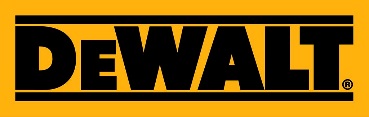 DCH 133 NT18,0 Volt XR Akku-Kombihammer 26mm
Innovative, bürstenlose Motor-Technologie - höherer Leistung, kompakteren  
Abmessungen sowie höhere Lebensdauer Sicherheitskupplung zum Schutz von Anwender und MaschineDrehstopp für leichte Meißelarbeiten in Putz und FliesenSchlagstopp für Bohrarbeiten in Holz und MetallGummierter Handgriff und ausbalancierte BauweiseSerienmäßig in T STAK Box und als Basistype (ohne Akkus und Ladegerät) optimal geeignet bei bereits vorhandenen 18,0 Volt XR Li-Ion AkkusSerienmäßiger Lieferumfang Zusatzhandgriff mit BohrtiefenanschlagT STAK-BoxTechnische DatenAkku-Technologie18,0 Volt XR Li-IonLeerlaufdrehzahl (min-1)0 – 1.550Leerlaufschlagzahl (min-1)0 – 5.680Einzelschlagenergie (J) (EPTA 05/2009)2,6 WerkzeugaufnahmeSDS-plusMax. Bohrleistung (mm) inBeton26Metall13Holz30Gewicht (inkl. Akku, in kg)2,9EAN5035048664568Triaxiale Vibration Hammerbohren in Beton (m/s²)12,9Unsicherheitsfaktor K1 (m/s²)1,5Schalldruckpegel LPA (dB(A))83Schalleistungspegel LWA (dB(A))94Unsicherheitsfaktor (dB(A))3